Тест для родителей «Какие мы родители» Часто ли мы задумываемся над тем, хорошие ли мы родители для наших детей и справляемся ли с нашими обязанностями воспитателей? Итак, какие мы, родители?  Проверьте себя, ответив на вопросы: да, нет, иногда. Следите ли вы за статьями в журналах, программами по телевидению и радио на тему воспитания? Читаете ли время от времени книги на эту темуЕдинодушны ли вы с вашим супругом в воспитании детей?Если ребенок предлагает вам свою помощь, примите ли вы её, даже если при этом дело может задержаться, а то и вовсе остановиться?Ваш ребенок совершил проступок. Задумаетесь ли вы в таком случае, не является ли его поведение результатом вашего воспитания?Используете ли вы форму запрета или приказа только тогда, когда это действительно необходимо?Считаете ли вы, что последовательность есть один из основных педагогических принципов?Сознаете ли вы, что среда, окружающая ребенка, оказывает на него существенное влияние?Признаете ли вы, что спорт и физкультура имеют большое значение для гармоничного развития ребенка?Сумеете ли вы не приказать, а попросить о чем –либо своего ребенка?Неприятно ли вам «отделываться» от ребенка фразой типа «У меня нет времени» или «Подождите, пока я закончу работу»?Ключ к тесту. За каждый положительный ответ припишите себе 2 балла, за ответ «иногда» и за отрицательный – 0 баллов.Менее 6 баллов.О настоящем воспитании вы имеете довольно смутное представление.
И, хотя говорят, что начинать никогда не поздно, советуем вам не уповать на эту поговорку и, не мешкая заняться повышением своего образования в этой области.От 7 до 14 баллов.Вы не делаете крупных ошибок в воспитании, но все же кое в чем над собой и своими итогами в этой области вам следовало бы задуматься.
А начать можно с того, что ближайший выходной полностью посвятить детям, забыв на время приятелей и производственные проблемы.
И будьте уверены, дети вас полностью за это вознаградят.Более 15 баллов.Вы вполне справляетесь со своими родительскими обязанностями. И тем не менее не удастся ли ещё кое-что немного улучшить?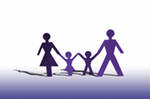 МАОУ Тоболовская СОШПамятка для родителейРебёнок учится тому,Что видит у себя в дому,Кто при жене и детях груб,Кому язык распутства люб,Пусть помнит, что с лихвой получитОт них всё то, чему их учит.Там, где аббат не враг вина,Вся братия пьяным-пьяна.Не волк воспитывал овец,Походку раку дал отец.Коль видят нас и слышат дети,Мы за дела свои в ответеИ за слова: легко толкнутьДетей на нехороший путь.Держи в приличии свой дом,Чтобы не каяться потом.    (Себастьян Брандт)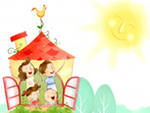 КАК НАДО ЛЮБИТЬ РЕБЁНКАДети должны быть для нас прежде всего не потенциальными спортсменами, музыкантами или интеллектуалами – они должны быть просто детьми.Если мы будем любить их независимо от того, плохо или хорошо они себя ведут, то дети скорее избавятся от раздражающих нас их привычек и выходок.Если мы будем любить их только тогда, когда ими довольны, это вызовет в них неуверенность, станет тормозом в развитии.Если наша любовь будет безоговорочной, безусловной, наши дети будут избавлены от внутриличностного конфликта, научатся самокритичности.Если мы не научимся радоваться детским успехам, дети утвердятся в мысли, что стараться бесполезно: требовательным родителям всегда надо больше, чем ребёнок может.Для установления взаимосвязи с детьми, чтобы найти с ними общий язык, почаще смотрите детям в глаза! Пусть ваш взгляд будет открытым и любящим.Для ребёнка важен физический контакт. Не обязательно обнимать или целовать ребёнка – достаточно дотронуться до его руки, похлопать по плечу, взъерошить волосы – ваши прикосновения делают его увереннее в себе. Особенно важен такой контакт, когда ребёнок болен, устал, когда ему грустно.Важно не количество времени, проведённое с ребёнком, а качество общения. Надо уметь вдуматься в то, что ребёнок хочет, вслушаться в слова.РЕКОМЕНДАЦИИ ДЛЯ РОДИТЕЛЕЙ1.     Постарайтесь создать условия, облегчающие учебу ребенку:- бытовые: хорошее питание, щадящий режим, полноценный сон, спокойная обстановка, уютное и удобное место для занятий и т.п.;- эмоциональные: проявляйте веру в возможности ребенка, не теряйте надежду на успех, радуйтесь  малейшим достижениям, высказывайте любовь и терпение в ожидании успеха, не оскорбляйте его в случае неудачи и т.д.;- культурные: обеспечьте ребенка справочниками, словарями, пособиями, атласами, книгами по школьной программе, кассетами, дисками; используйте магнитофон, компьютер для учебных занятий, вместе смотрите учебно-познавательные программы по ТВ, обсуждайте увиденное и т.п.2. Слушайте своего ребенка: пусть он пересказывает то, что надо заучить, запомнить, периодически диктуйте тексты для записывания, спрашивайте по вопросам учебника и т.п.3. Регулярно знакомьтесь с расписанием уроков, факультативов, кружков, дополнительных занятий для контроля и для оказания возможной помощи.4. Делитесь знаниями с детьми из области, в которой Вы преуспели, обогащайте их.5. Помните, что не только отметка должна быть в центре внимания родителей, а знания, даже если сегодня ими воспользоваться невозможно. Поэтому думайте о будущем и объясняйте детям, где и когда можно будет воспользоваться знаниями.6. Не оставляйте без внимания   свободное время ребенка, помогите сделать его полезными и содержательными, принимайте участие в его проведении.7. Не сравнивайте своего ребенка и его успехи с другими, лучше сравнить его с самим собой – это более обнадеживает.8. В  средних классах подростки могут совместно выполнять домашнюю работу. Это повышает ответственность – ведь знания приобретают не только для себя, но и для других. Наберитесь терпения, когда они занимаются даже по телефону: уточняют, обсуждают, спорят.9. Пытаясь объяснить разные способы решения задачи, не отказывайтесь от своего решения. Это стимулирует активность школьника.РОДИТЕЛЬСКИЕ ЗАПОВЕДИУважаемые родители!      Вы, конечно, стремитесь к тому, чтобы у вас сложились добрые отношения со своим ребёнком, чтобы вы были для него примером и авторитетом, чтобы в вашей семье царили любовь и уважение. Но ваши устремления достигнут цели, если Вы: Знаете, что доверие – основное правило. Всегда своим детям говорите правду. Стараетесь быть примером для ребёнка. Уважаете ребёнка как личность, имеющую право на свою точку зрения. Советуетесь с ребёнком. Не обманываете ребёнка. Учите правильно оценивать свои поступки и поступки других детей. Не ставите целью добиться полного послушания с первого слова, даёте возможность убедиться ребёнку, в чём он прав и не прав. Постоянно читаете книги вслух своему ребёнку. Осуждаете ребёнка за поступок, вспоминая себя в его возрасте. Знаете друзей своего ребёнка и приглашаете их в дом. Вечером всей семьёй обсуждаете, как прошёл день.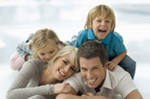 